Ámbito: Interacción y Comprensión del Entorno.Día: 1Instrucciones: Mamita en esta semana, vamos a ver qué tal nos ha ido aprendiendo los números del 1 al 5.Pídale a su hijo que, solito, realice la siguiente actividad, según la instrucción.Une el número con la mano, según la cantidad  de dedos que nos muestran.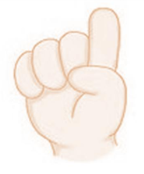 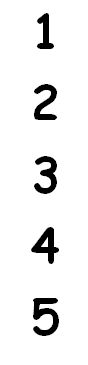 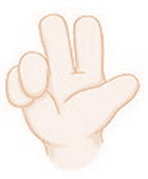 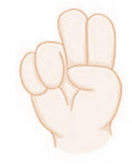 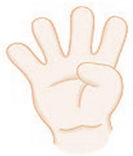 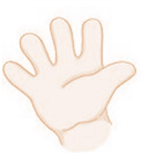 Ámbito: Interacción y Comprensión del Entorno.Día: 2Instrucciones: Mamita gracias por tu apoyo, sigamos trabajando con los números del 1 al 5.Pídale a su hijo que, solito, realice la siguiente actividad, según la instrucción.Aquí deberás unir la cantidad de objetos según el número que corresponde,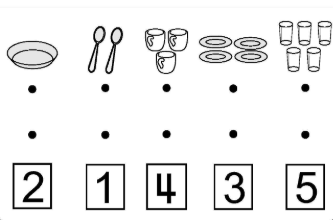 Ámbito: Interacción y Comprensión del Entorno.Día: 3Instrucciones: Mamita sigamos viendo cómo vamos con los números.Pídale a su hijo que, solito, realice la siguiente actividad, según la instrucción.Dibuja dentro de los frascos círculos con la cantidad que indica cada número. Suerte.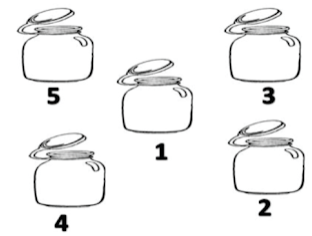 Mamita, recuerda enviar una foto de cada unas de las actividades realizadas, ¡¡¡muchas gracias!!!Nombre:Pre kínder     Semana 17Núcleo: Pensamiento Matemático.OA: (6) Emplear los números, para contar, identificar, cuantificar y comparar cantidades hasta el 5 e indicar orden o posición de algunos elementos en situaciones cotidianas o juegos.  Habilidad: Cuantificar.Nombre:Pre kínder          Semana 17   . Núcleo: Pensamiento Matemático..OA: (6) Emplear los números, para contar, identificar, cuantificar y comparar cantidades hasta el 5 e indicar orden o posición de algunos elementos en situaciones cotidianas o juegos..Habilidad: Cuantificar.Nombre:Pre kínder       Semana 17Núcleo: Pensamiento MatemáticoOA:(6) Emplear los números, para contar, identificar, cuantificar y comparar cantidades hasta el 5 e indicar orden o posición de algunos elementos en situaciones cotidianas o juegos.Habilidad. Cuantificar.